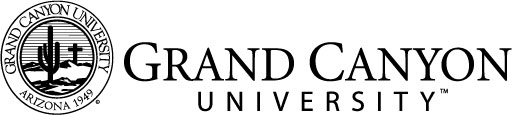 Developmental Readiness TemplateReferences:Das, N., Sahoo, P., Bera, B., Sunita, D., Paul, M., & Debnath, S. (2019). Effectiveness of planned teaching program on knowledge level among general nursing and midwifery students regarding developmental milestone of children (0–5) years. International Journal of Nursing Care, 7(1), 52–55.Foster, E. (2016). Impact of rate limiters and affordances on the developmental milestone of walking in children with CHARGE syndrome.Whitaker, T., Zubler, J., & Earls, M. (2019). Strategies for improving developmental screening. Pediatrics, 36(1).Karim, T., Scherzer, A., Muhit, M., Badawi, N., & Khandaker, G. (2018). Use of a Developmental Milestone Chart (DMC) in Rural Bangladesh to Educate Health Workers and Stimulate Referral for Early Diagnosis and Intervention. Journal of tropical pediatrics.Developmental StageDevelopmental StageDevelopmental StageDevelopmental StageDevelopmental Area MilestonesBirth to 12 months13-24 months25-36 months37-48 monthsDevelopmental Area MilestonesCognitiveTypical  Able to understand ‘No’ stop activity in response Able to draw lines Can understand stories  Able to remember interesting parts of story Developmental Area MilestonesCognitiveAtypical Would not be able to understand ‘No’ Not able to draw lines Not able to understand stories Not able to remember interesting part of storyDevelopmental Area MilestonesCognitiveAtypical Not able to say mama dada Not able to walk up Not able to recognize things (Das et al., 2019) Not able to write (Foster, 2016)Developmental Area MilestonesCognitiveDevelopmental Strategy: TypicalCall Name Walk activity Story telling Examine stories Developmental Area MilestonesCognitiveDevelopmental Strategy: Atypical Give space for crawling and exploring things  Writing practice  Create different things to help recognition  Writing activities Developmental Area MilestonesLinguistic Typical  Able to say mama dada Able to say words appropriately  Able to say alphabets  Able to read poems Developmental Area MilestonesLinguistic Atypical Not able to say words  Not able to say word appropriately  Not able to say alphabets  Not able to read poems Developmental Area MilestonesLinguistic Atypical Not able to talk  Not able to shout and scream (Karim, Scherzer, Muhit, Badawi, & Khandaker, 2018) Not able to repeat words and sounds  Not able to understand stories and pictures Developmental Area MilestonesLinguistic Developmental Strategy: TypicalCall names Repeat sounds (videos)Engage in responding sounds (Foster, 2016)Engage in storytelling and poems (use smartphones of iPads)Developmental Area MilestonesLinguistic Developmental Strategy: Atypical Everyday talking  Repeat words and engage in vocal play Engage in understanding gestures (Das et al., 2019) Engage in group activitiesDevelopmental Area MilestonesPhysicalTypical  Able to sit without support  Able to walk without support  Able to run  Able to eat without dropping food (Whitaker, Zubler, & Earls, 2019)Developmental Area MilestonesPhysicalAtypical Not able to sit without support  Not able to walk without support  Not able to run Not able to eat Developmental Area MilestonesPhysicalAtypical Not able to crawl  Not able to participate in sports activities  Not able to hold cup or glass  Not able to catch balls Developmental Area MilestonesPhysicalDevelopmental Strategy: TypicalPractice walk with support Practice walk Engage in running activities Engage in exercises Developmental Area MilestonesPhysicalDevelopmental Strategy: Atypical Feeding with the help of spoon or cups  Practice walk, turn and stop walking  Engage in exercise and practice holding things  Engage in sports Developmental Area MilestonesSocial Typical  Able to recognize smile  Able to understand relations and friends  Able to recognized family members  Able to attend schoolDevelopmental Area MilestonesSocial Atypical Not able to recognize smile  Not able to recognize relations  Not able to recognize family members  Not able to go to school Developmental Area MilestonesSocial Atypical Not able to display smile  Not able to laugh on joking activity  Not able to attend school  Not able to participate in social activities Developmental Area MilestonesSocial Developmental Strategy: TypicalPractice social smile Practice social interactions like activity with brother or sister Practice playing with neighbors (Das et al., 2019)Practice teamwork Developmental Area MilestonesSocial Developmental Strategy: Atypical Practice color recognition activity  Engage in understanding emotions, cry, smile  Engage in learning making friends  Engage in playing cricket with family and friends Developmental Area MilestonesEmotional Typical  Able to cry in pain  Able to understand anger  Able to cry on sad videos  Able to understand feelings of others Developmental Area MilestonesEmotional Atypical Not able to cry in pain  Not able to understand loud sound (use smart phones) Not able to cry on sad videos  Not able to understand feelings of others Developmental Area MilestonesEmotional Atypical Not able to display anger  Not responding to aggression  Show sympathetic behaviors  Not able to recognize happy moments (Whitaker, Zubler, & Earls, 2019)Developmental Area MilestonesEmotional Developmental Strategy: TypicalAttention Attention Sympathetic behaviors Display good manners Developmental Area MilestonesEmotional Developmental Strategy: Atypical Display emotions using iPads  Practice sad and happy moments Practice communication effectively can use videos on smart phones or laptops  Practice sympathetic feelings such as helping child to understand pain (Whitaker, Zubler, & Earls, 2019)